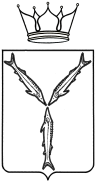 МИНИСТЕРСТВО КУЛЬТУРЫ САРАТОВСКОЙ ОБЛАСТИП Р И К А З         от ______________ № ________г. СаратовО внесении изменения в приказ министерства культуры области от 31 декабря 2019 года № 01-15/682На основании Положения о министерстве культуры Саратовской области, утвержденного постановлением Правительства Саратовской области 
от 24 марта 2006 года № 84-П, ПРИКАЗЫВАЮ:Внести в приказ министерства культуры Саратовской области 
от 31 декабря 2019 года № 01-15/682 «Об утверждении государственного задания министерства культуры области государственному автономному учреждению дополнительного профессионального образования в сфере культуры и искусства «Саратовский областной учебно-методический центр» на оказание государственных услуг (выполнение работ) на 2020 год и на плановый период 2021 и 2022 годов» следующее изменение:	приложение к приказу изложить в новой редакции согласно приложению.	Контроль за исполнением настоящего приказа возложить 
на заместителя министра культуры области Каляеву С.А.Министр		            Т.А. Гаранина